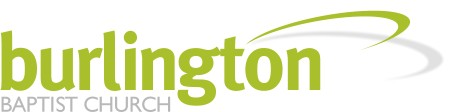 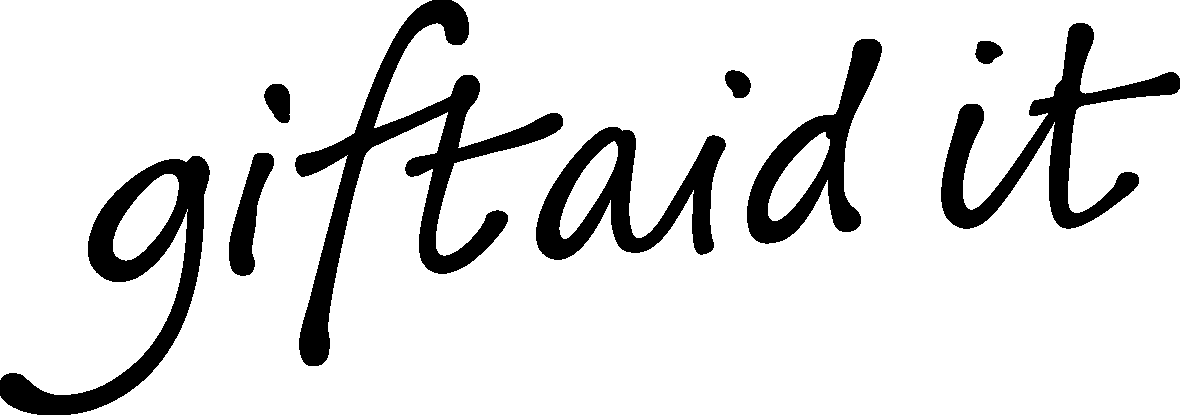 BURLINGTON BAPTIST CHURCHGift Aid declaration – for past, present & future donationsBurlington Baptist Church, London Road, Ipswich, IP1 2EZI want to Gift Aid my donations to Burlington Baptist Church, Registered Charity No. 1126707 as follows (please tick as appropriate):⎕ The enclosed donation of £ _____________⎕	The donation(s) of £______________ which I made on (date) ______________________ by cash/cheque/bank transfer (please delete)⎕ All donations I make from the date of this declaration until I notify you otherwise⎕ All donations I have made in the last four years and all donations I make in the future, unless I notify you otherwiseI am a UK taxpayer and wish for Burlington Baptist Church to claim gift aid on my donations, at no cost to me. I understand that if I pay less Income Tax and/or Capital Gains Tax than the amount of Gift Aid claimed on all my donations in that tax year it is my responsibility to pay any difference.Title: _______  First name or initial(s) ___________________________________________________Surname: ________________________________________________________________________________Full home address: _____________________________________________________________________________________________________________________________________ Postcode: _________________Signature: ______________________________________ Date: ___________________________________Please notify the Finance Manager (finance.manager@burlingtonbaptist.org.uk)if you want to cancel this declaration, change your name or home address or no longer pay sufficient tax on your income and/or capital gains. If you pay Income Tax at the higher or additional rate and want to receive the additional tax relief due to you, you must include all your Gift Aid donations on your Self-Assessment tax return or ask HMRC to adjust your tax code.Please return this form to the Finance Manager